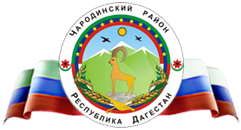 Р Е С П У Б Л И К А   Д А Г Е С Т А НМуниципальное казенное  общеобразовательное  учреждение     «Арчибская  средняя общеобразовательная школа им. М.И.Садикова»			   администрации  МО «Чародинский  район» 368457,с. Арчиб            muslim.vagabov@yandex.ru                                                     тел.89034281249                                                       ПРИКАЗОб организации работы по формированию обучающихсяНа основании письма Минпросвещения России от 14.09.2021 № 03-1510, в целях формирования функциональной грамотности обучающихсяПРИКАЗЫВАЮ:1. Утвердить План мероприятий по формированию функциональной грамотности обучающихся на 2021/22 учебный год (Приложение).2. Назначить ответственным за организацию работы по формированию функциональной грамотности обучающихся заместителя директора по учебно-воспитательной работе Шапиева Ч.М..3. Ответственному за организацию работы по формированию функциональной грамотности обучающихся, заместителю директора по учебно-воспитательной работе Шапиева Ч.М.3.1. Ознакомить с Планом мероприятий по формированию функциональной грамотности обучающихся участников образовательных отношений.3.2. Внедрить в учебный процесс банк заданий для оценки функциональной грамотности, разработанных ФГБНУ «Институт стратегии развития образования Российской академии образования».4. Опубликовать настоящий приказ на сайте МКОУ «Арчибская СОШ», разместить на информационных стендах.5. Контроль исполнения настоящего приказа оставляю за собой.С приказом ознакомлен(ы):Шапиев Ч.М. Приложение Приложение  к приказу МКОУ «Арчибская СОШ» от 01.09.2021 №1/27от30.08.2021№1/27Директор:Вагабов А.Х.(Ф. И. О.)(подпись)                                                                                  План Мероприятий по формированию функциональной грамотности обучающихся на 2021/22 учебный годЦель: создать условия для формирования функциональной грамотности (читательской, математической, естественно-научной) среди обучающихся 5–9-х классов посредством актуализации межпредметных связей в образовательном процессе.Задачи: Рассмотреть теоретические аспекты процесса формирования функциональной грамотности.Выявить возможности активизации межпредметных связей как условие формирования функциональной грамотности обучающихся.Выявить узкие места, затруднения и проблемы, имеющие место в реализации ФГОС, для принятия своевременных мер по обеспечению успешного выполнения задачи повышения качества образования.Повысить квалификацию педагогических кадров через ознакомление учителей с разрабатываемыми в федеральном проекте «Мониторинг формирования и оценки функциональной грамотности» (далее – Проект) подходами к формированию и оценке функциональной грамотности и банком открытых заданий для обучающихся 5-х и 7-х классов.Разработать различные механизмы для реализации системы мер по формированию функциональной грамотности обучающихся.Провести диагностику сформированности функциональной грамотности обучающихся.Совершенствовать содержание учебно-методического комплекса и формы преподавания для развития функциональной грамотности обучающихся.Пополнить и актуализировать банк заданий и межпредметных технологий для формирования функциональной грамотности обучающихся.Улучшить качество внеурочной и внеклассной работы.Ожидаемые результаты:Разработка модели формирования функциональной грамотности педагогами школы.Создание условий для формирования функциональной грамотности обучающихся.Создание банка межпредметных заданий. Повышение уровня профессиональной компетентности педагогов по вопросу формирования функциональной грамотности обучающихся.Повышение качества образования.